Kyla Labustro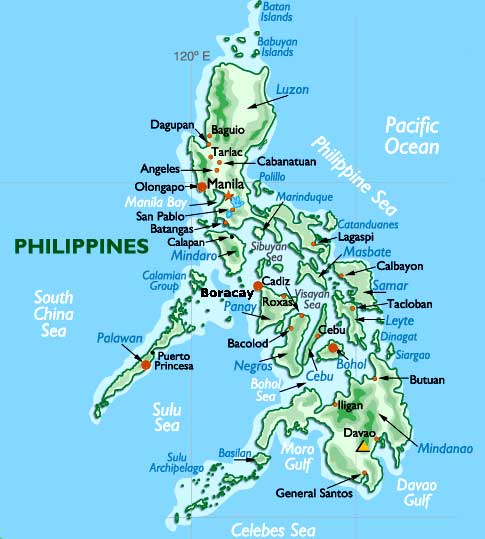 